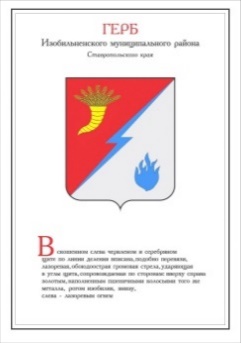 ЗАКЛЮЧЕНИЕна проект решения Думы Изобильненского городского округа Ставропольского края «О даче согласия администрации Изобильненского городского округа Ставропольского края на предоставление муниципального недвижимого имущества, находящегося в собственности Изобильненского городского округа Ставропольского края, в безвозмездное пользование»Настоящее заключение подготовлено на основании пункта 2 статьи 157 Бюджетного кодекса Российской Федерации, подпункта 5 пункта 2 статьи 9 Федерального закона от 07.02.2011 № 6-ФЗ «Об общих принципах организации и деятельности контрольно-счетных органов субъектов Российской Федерации и муниципальных образований», Устава Изобильненского городского округа Ставропольского края, статьи 4.1 Положения о Контрольно-счетном органе Изобильненского городского округа Ставропольского края, утвержденного решением Думы Изобильненского городского округа Ставропольского края от 22.10.2021 №550 (далее Думы ИГО СК).Проект решения Думы ИГО СК «О даче согласия администрации Изобильненского городского округа Ставропольского края на предоставление муниципального недвижимого имущества, находящегося в собственности Изобильненского городского округа Ставропольского края, в безвозмездное пользование» (далее Проект решения), подготовлен в соответствии с пунктом 3 части 1 статьи 16 Федерального закона от 06 октября 2003 года № 131-ФЗ «Об общих принципах организации местного самоуправления в Российской Федерации», статьей 17.1. Федерального закона от 26 июля 2006 года № 135-ФЗ «О защите конкуренции», статьями 2, 31.1 Федерального закона от 12 января 1996 года № 7-ФЗ «О некоммерческих организациях», пунктом 47 части 2 статьи 30, частью 2 статьи 45 Устава Изобильненского городского округа Ставропольского края, подпунктом 7 пункта 3.2. Порядка управления и распоряжения муниципальным имуществом, находящимся в собственности Изобильненского городского округа Ставропольского края, утвержденного решением Думы Изобильненского городского округа Ставропольского края от 22 декабря 2017 года № 72.Проектом решения предлагается дать согласие администрации городского округа на предоставление в безвозмездное пользование на срок до 31 декабря 2024 года, недвижимого имущества общественной организации «Федерация тхэквондо (ИТФ) Ставропольского края» - нежилое помещение номер на поэтажном плане: 28 площадью 155,0 кв .м., расположенное на первом этаже здания школы с кадастровым номером 26:06:012111:94 по адресу: Ставропольский край, Изобильненский район, с. Птичье, ул. Комарова, д.2, закрепленное на праве оперативного управления за муниципальным бюджетным общеобразовательным учреждением "Средняя общеобразовательная школа №10" Изобильненского городского округа Ставропольского края.Согласно подпункту 4 пункта 1, пункту 3 статьи 17.1 Федерального закона  от 26.07.2006 № 135-ФЗ «О защите конкуренции», заключение договоров безвозмездного пользования в отношении муниципального недвижимого имущества, которое принадлежит на праве оперативного управления муниципальным казенным учреждениям, может быть осуществлено только по результатам проведения конкурсов или аукционов, за исключением предоставления указанных прав на такое имущество некоммерческим организациям, созданных в форме общественных организаций, при условии осуществления ими деятельности, направленной на решение социальных проблем, развитие гражданского общества в Российской Федерации, а также других видов деятельности, предусмотренных статьей 31.1 Федерального закона от 12.01. 1996 № 7-ФЗ «О некоммерческих организациях».Указанная общественная организация осуществляет деятельность в области физической культуры и спорта являются социально ориентированной некоммерческой организацией, деятельность которой, в соответствии с учредительными документами, направлена на создание благоприятных условий для развития в Ставропольском крае тхэквондо; привлечение населения Ставропольского края для любительского и профессионального занятия тхэквондо; организацию спортивных (любительских и профессиональных) соревнований.Принятие данного Проекта решения, дополнительных расходов средств бюджета не потребует, а также позволит поддерживать имущество, в исправном состоянии, включая осуществление текущего и капитального ремонта, и осуществлять расходы на его содержание за счет ссудополучателя.Проект решения Думы ИГО СК «О даче согласия администрации Изобильненского городского округа Ставропольского края на предоставление муниципального недвижимого имущества, находящегося в собственности Изобильненского городского округа Ставропольского края, в безвозмездное пользование» соответствует требованиям действующего законодательства и может быть рассмотрен Думой ИГО СК в установленном порядке.ПредседательКонтрольно-счетного органаИзобильненского городского округаСтавропольского края							           Г.В.ЮшковаКОНТРОЛЬНО-СЧЕТНЫЙ ОРГАНИЗОБИЛЬНЕНСКОГОГОРОДСКОГО  ОКРУГАСТАВРОПОЛЬСКОГО  КРАЯЛенина ул., д. 15, г. Изобильный, 356140Тел. 8 (86545) 2-02-16, факс 2-77-85E-mail krkizob@mail.ruОГРН 1172651021388, ИНН 2607022425, ОКПО 19690007_15.08.2022_________№_01-09/164__  на                 от  ___________     Председателю Думы    Изобильненского городского        округа Ставропольского края    А. М. Рогову